Thank you for submitting your request. Our goal is to send data requests within five (5) days for aggregate requests and seven (7) days for identifiable requests from the time your request is received and processed. Please note that identifiable requests will be reviewed by the Data Release Committee, which meets every two (2) weeks. If you have any questions, please e-mail or call.Signature of Data requester:Submit to:	Director, ISDH Division of Trauma & Injury Prevention			indianatrauma@isdh.in.gov, 317-234-2865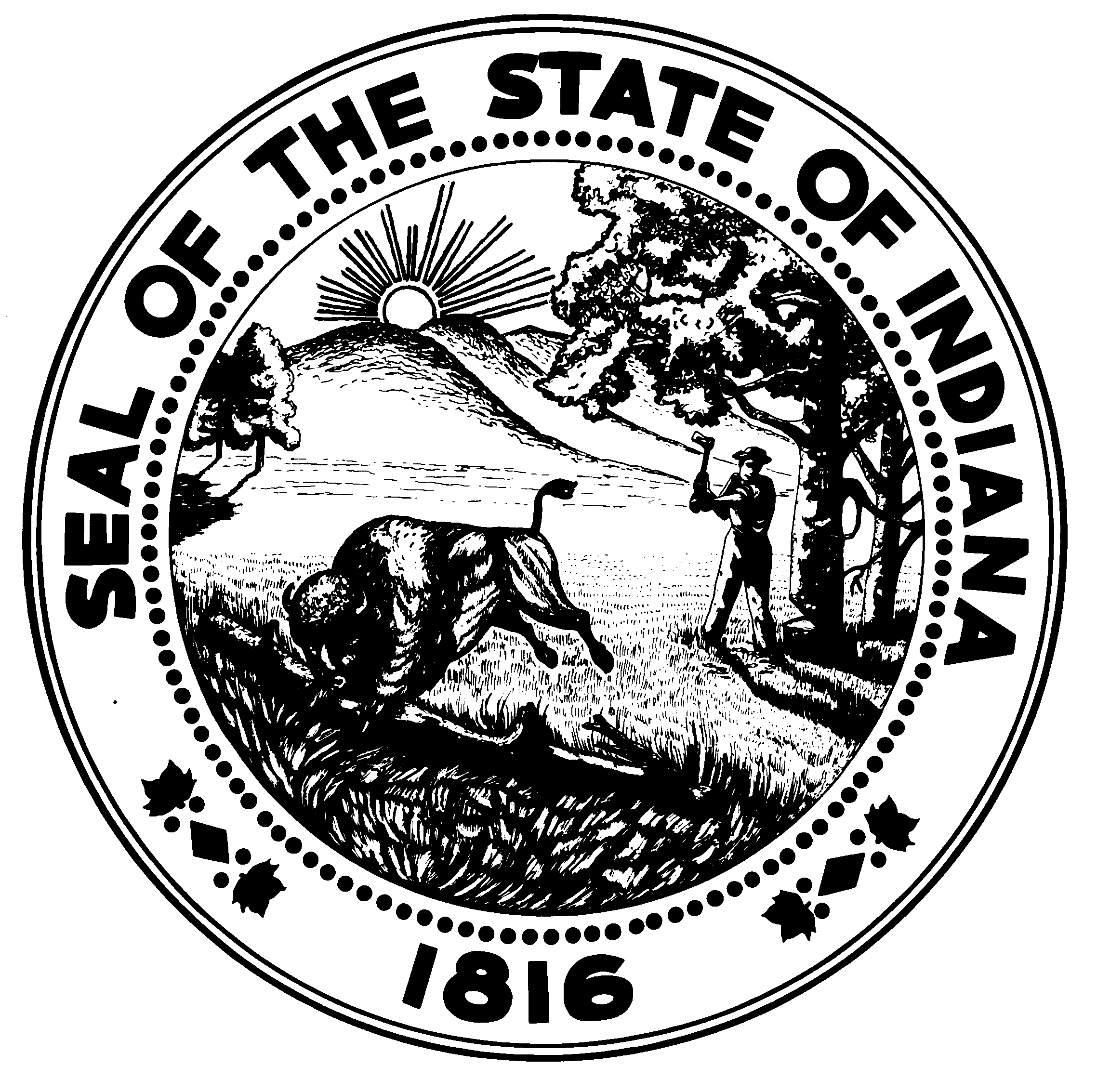 REQUEST FOR DATAState Form 55541 (R2 / 6-17)INDIANA STATE DEPARTMENT OF HEALTHHEALTH AND HUMAN SERVICESDIVISION OF TRAUMA AND INJURY PREVENTION2 North Meridian Street, 2nd FloorIndianapolis, IN 46204Telephone: (317) 234-7321E-mail: kgatz@isdh.in.govData Request Sent:(month, day, year)Data Request Sent:(month, day, year)Data Request Sent:(month, day, year)Proposed Request Deadline*:(month, day, year)Proposed Request Deadline*:(month, day, year)Proposed Request Deadline*:(month, day, year)Proposed Request Deadline*:(month, day, year)*NOTE:  Please see second page for processing times.*NOTE:  Please see second page for processing times.*NOTE:  Please see second page for processing times.*NOTE:  Please see second page for processing times.*NOTE:  Please see second page for processing times.*NOTE:  Please see second page for processing times.*NOTE:  Please see second page for processing times.*NOTE:  Please see second page for processing times.*NOTE:  Please see second page for processing times.*NOTE:  Please see second page for processing times.Requestor InformationRequestor InformationRequestor InformationRequestor InformationRequestor InformationRequestor InformationRequestor InformationRequestor InformationRequestor InformationRequestor InformationName          Title and OrganizationTitle and OrganizationTitle and OrganizationTitle and OrganizationTelephone    E-mail  AddressE-mail  AddressE-mail  AddressE-mail  AddressDescription of Data RequestDescription of Data RequestDescription of Data RequestDescription of Data RequestDescription of Data RequestDescription of Data RequestDescription of Data RequestDescription of Data RequestDescription of Data RequestDescription of Data RequestBackgroundInformation and/or Question BackgroundInformation and/or Question Intended AudienceIntended AudienceData SetData Set Trauma Registry	     Indiana Violent Death Recording System (INVDRS)	  OptIN Registry Trauma Registry	     Indiana Violent Death Recording System (INVDRS)	  OptIN Registry Trauma Registry	     Indiana Violent Death Recording System (INVDRS)	  OptIN Registry Trauma Registry	     Indiana Violent Death Recording System (INVDRS)	  OptIN Registry Trauma Registry	     Indiana Violent Death Recording System (INVDRS)	  OptIN Registry Trauma Registry	     Indiana Violent Death Recording System (INVDRS)	  OptIN Registry Trauma Registry	     Indiana Violent Death Recording System (INVDRS)	  OptIN Registry Trauma Registry	     Indiana Violent Death Recording System (INVDRS)	  OptIN RegistryPurpose of RequestPurpose of RequestPurpose of RequestPurpose of RequestPurpose of RequestPurpose of RequestPurpose of RequestPurpose of RequestPurpose of RequestPurpose of Request	Analysis or support for decision-making	activities (i.e., policies, program changes) 	Grant materials and evidence	Quarterly, semi-annual or annual report 	Analysis or support for decision-making	activities (i.e., policies, program changes) 	Grant materials and evidence	Quarterly, semi-annual or annual report 	Analysis or support for decision-making	activities (i.e., policies, program changes) 	Grant materials and evidence	Quarterly, semi-annual or annual report 	Analysis or support for decision-making	activities (i.e., policies, program changes) 	Grant materials and evidence	Quarterly, semi-annual or annual report 	Analysis or support for decision-making	activities (i.e., policies, program changes) 	Grant materials and evidence	Quarterly, semi-annual or annual report 	Presentation	Research project 	Sharing with outside entity 	Other - specify	Presentation	Research project 	Sharing with outside entity 	Other - specify	Presentation	Research project 	Sharing with outside entity 	Other - specifyPlease describe the purpose in detail:Please describe the purpose in detail:Please describe the purpose in detail:Please describe the purpose in detail:Please describe the purpose in detail:Please describe the purpose in detail:Please describe the purpose in detail:Please describe the purpose in detail:Parameters for DataParameters for DataParameters for DataParameters for DataParameters for DataParameters for DataParameters for DataParameters for DataParameters for DataParameters for DataTime PeriodTime PeriodCY = Calendar Year  (e.g., CY14 = 01/01/14 – 12/31/14)SFY = State Fiscal Year  (e.g., SFY14 = 07/01/13 – 06/30/14)FFY = Federal Fiscal Year (e.g., FFY14 = 10/01/13 – 09/30/14)CY = Calendar Year  (e.g., CY14 = 01/01/14 – 12/31/14)SFY = State Fiscal Year  (e.g., SFY14 = 07/01/13 – 06/30/14)FFY = Federal Fiscal Year (e.g., FFY14 = 10/01/13 – 09/30/14)CY = Calendar Year  (e.g., CY14 = 01/01/14 – 12/31/14)SFY = State Fiscal Year  (e.g., SFY14 = 07/01/13 – 06/30/14)FFY = Federal Fiscal Year (e.g., FFY14 = 10/01/13 – 09/30/14)CY = Calendar Year  (e.g., CY14 = 01/01/14 – 12/31/14)SFY = State Fiscal Year  (e.g., SFY14 = 07/01/13 – 06/30/14)FFY = Federal Fiscal Year (e.g., FFY14 = 10/01/13 – 09/30/14)GeographyGeographyStatewide (aggregate), by County, OTHERStatewide (aggregate), by County, OTHERStatewide (aggregate), by County, OTHERStatewide (aggregate), by County, OTHERSpecific DemographicsSpecific DemographicsAge, Sex, Race, Ethnicity, OtherAge, Sex, Race, Ethnicity, OtherAge, Sex, Race, Ethnicity, OtherAge, Sex, Race, Ethnicity, OtherProcedure/Diagnosis CodesProcedure/Diagnosis CodesList ICD codes as appropriateList ICD codes as appropriateList ICD codes as appropriateList ICD codes as appropriateOTHER NOTESOTHER NOTESFOR TRAUMA SERVICES USE ONLY:FOR TRAUMA SERVICES USE ONLY:	Date request received (month, day, year):	___________________	Date completed (month, day, year):	_______________________	Total time used: ______	Date information given to requestor (month, day, year):	___________Trauma Program Manager Determination:		Approved		Approved with		conditions: ____________________________________		_____________________________________________		_____________________________________________		Deny release of information / data_____________________________________________________	Trauma Program Manager Signature and Date (month, day, year)